NWANI IKECHUKWU 17/ENG03/035CIVIL ENGINEERING1a) Methods of levellingHeight of collimation systemAdvantagesIt is rapid as it involves few CalculationThere are two checks on the accuracy of RL calculation  This system is suitable for longitudinal leveling where number of intermediate sightsVisualization is not necessary regarding the nature of the groundDisadvantagesThere is no check on the RL of the intermediate sightErrors in the intermediate RLs cannot be detected.   Rise and fall systemAdvantagesThere is a check on the RL of the intermediate pointsErrors in the intermediate RLs can be detected as all the points are correlatedThere are three checks on the accuracy of RL calculationThis system is suitable where there are no intermediate sightsDisadvantagesIt is laborious involving several calculations.Visualization is necessary regarding the nature of the groundQUESTION 2Using Mid-ordinate rule:A=hd h1= =1.325mh2= =3.225mh3= =3.775mh4= =4.2mh5= =4.125mh6= =4.3mh7= =5.4mh8= =5.9mh9= =5.925m38.175md=30mA== A= Using average ordinate ruleA=n=9d=3041.2mA=A=Using trapezoidal ruleA=A=A=A=Using Simpson's ruleNote: Last offset was removed because number of offsets were evenCalculating for last offset using trapezoidal ruleA=Therefore 2b   characteristics of contours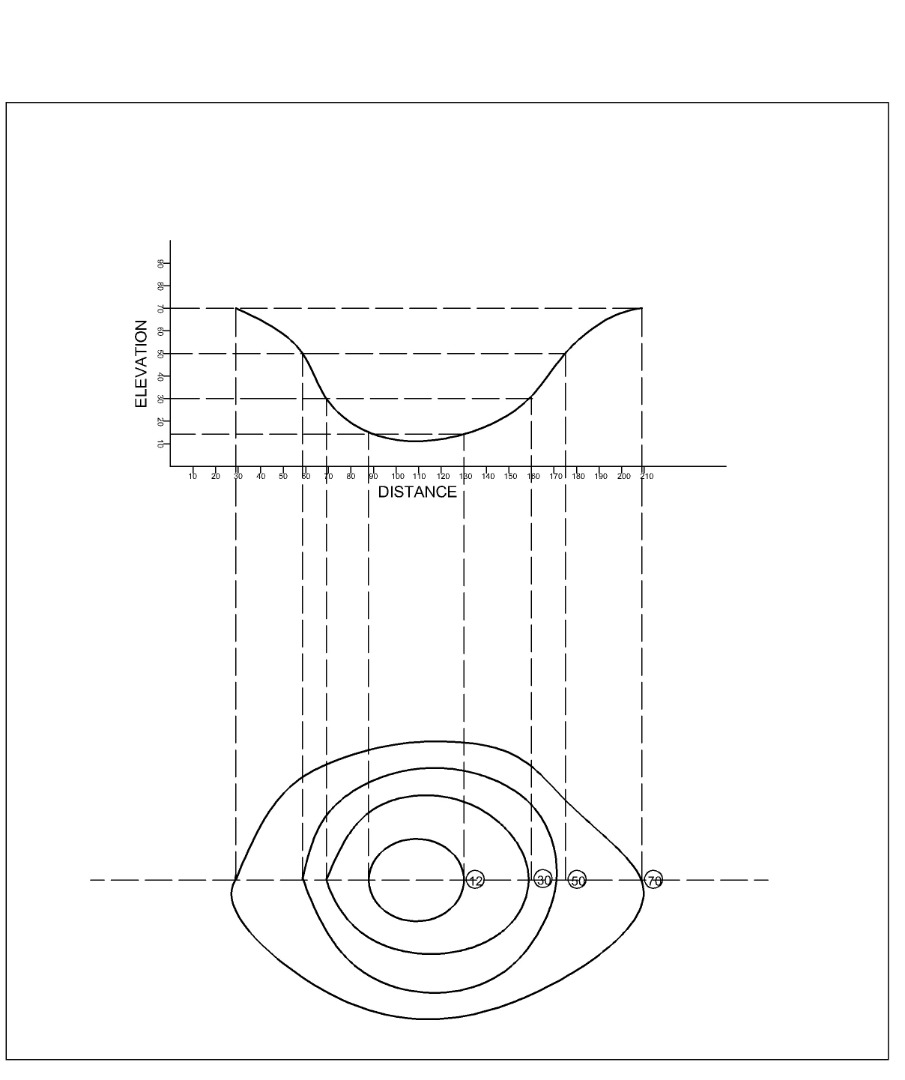 Irregular contours indicate uneven surface.Approximately concentric closed contours with decreasing values towards centre indicate a pond.Approximately concentric closed contours with increasing values towards centre indicate hills.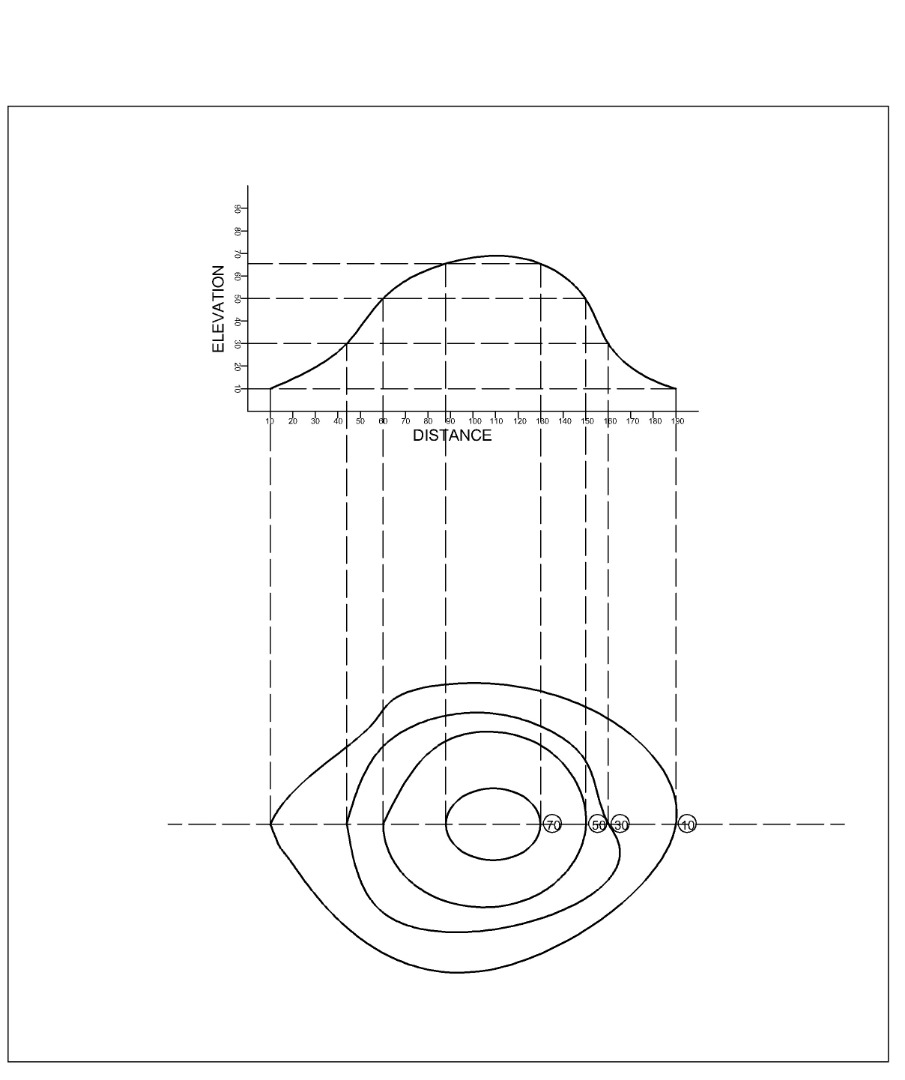 Contour lines generally do not meet or intersect each other. If contour lines are meeting in some portion, it shows existence of a vertical cliff.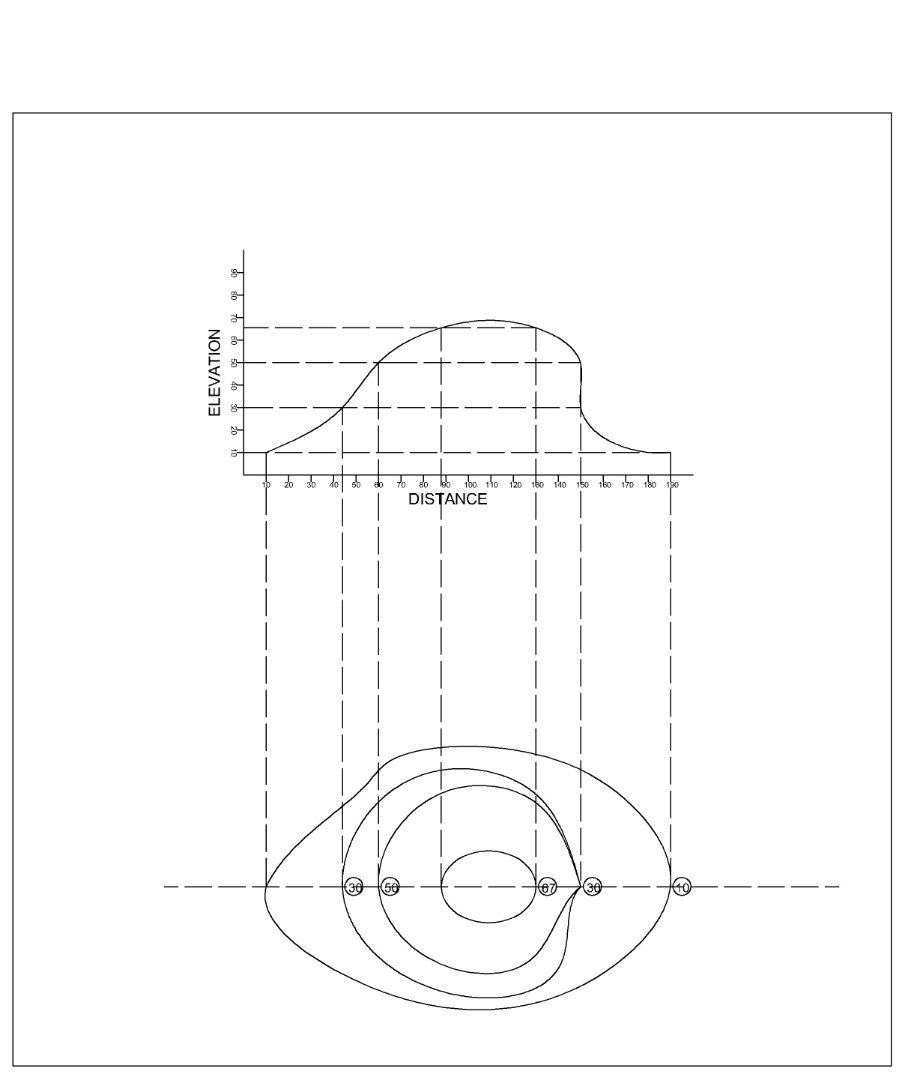 Contours of different elevations cannot cross each other. If contour lines cross each other, it shows existence of overhanging cliffs or a cave.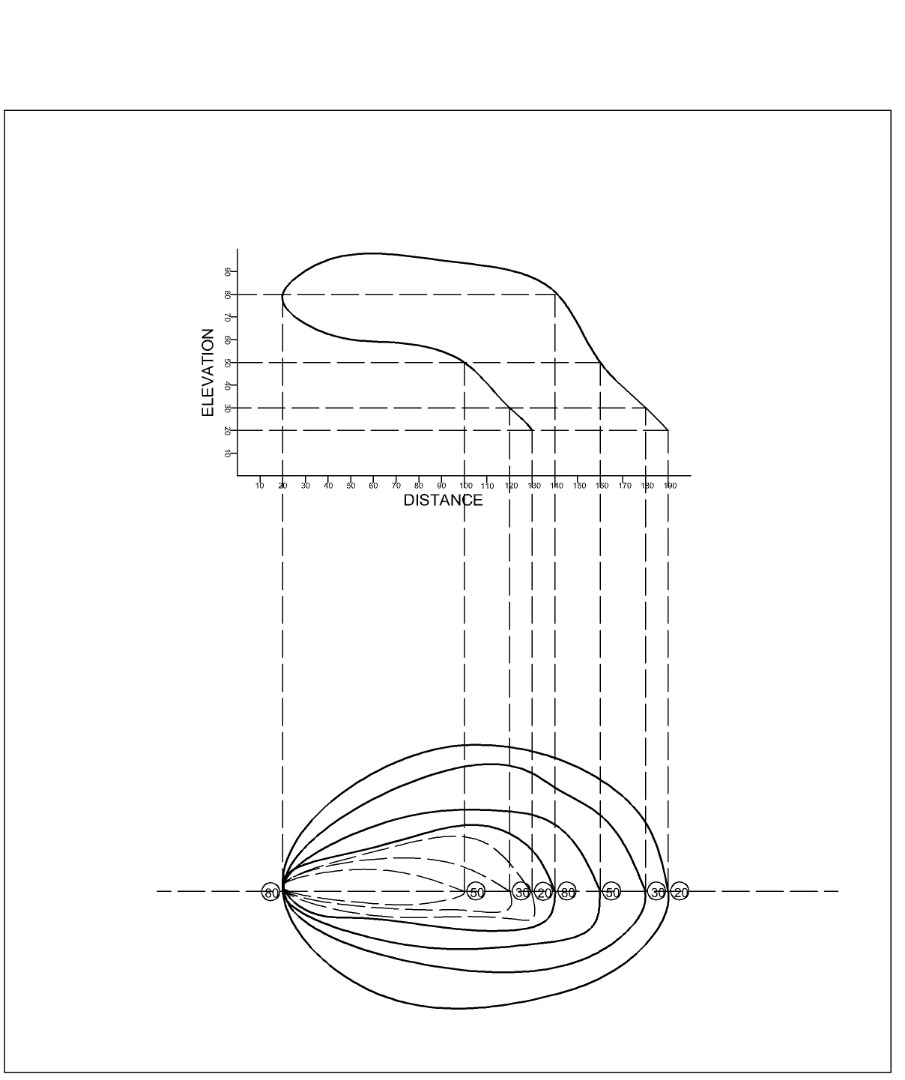 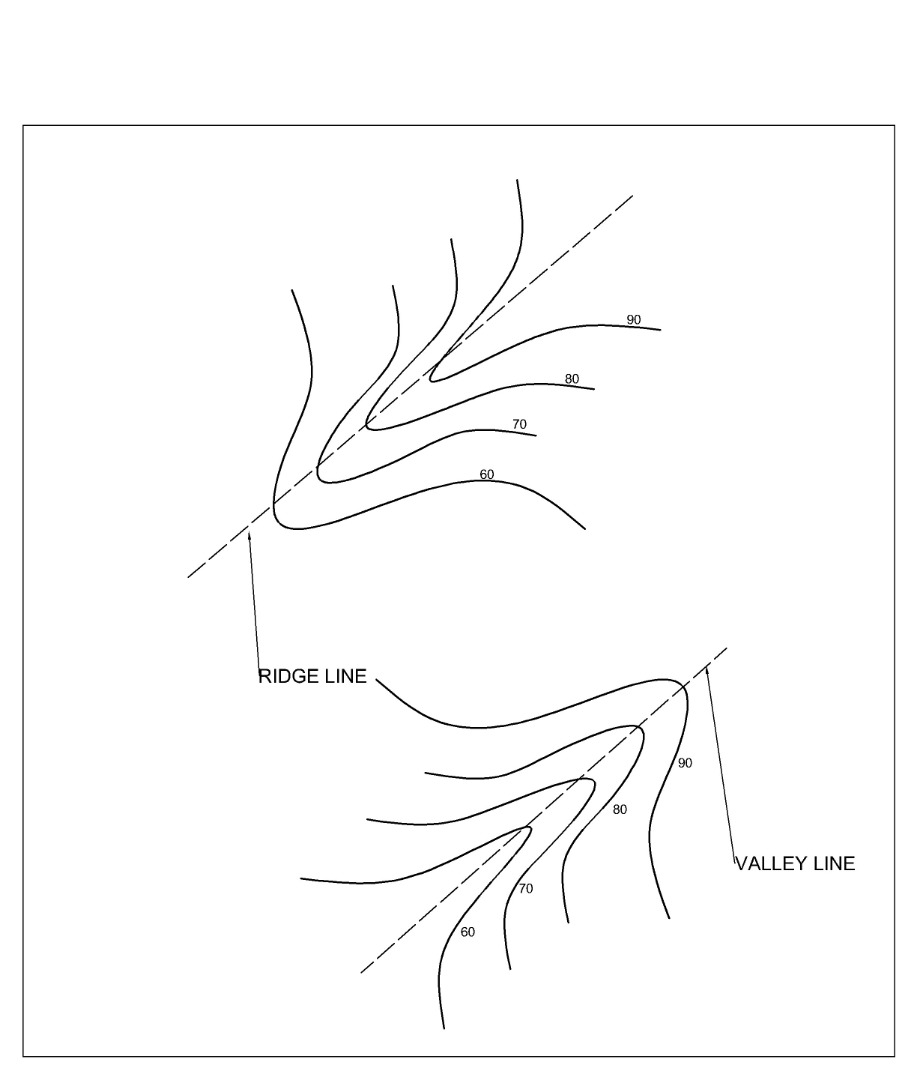 Contour lines with U-shape with convexity towards lower ground indicate ridge.Contour lines with V-shaped with convexity towards higher ground indicate valley.Chainage(m)0306090120150180210240270Offset length(m)02.653.803.754.653.605.005.806.105.85